速写PERSONAL RESUME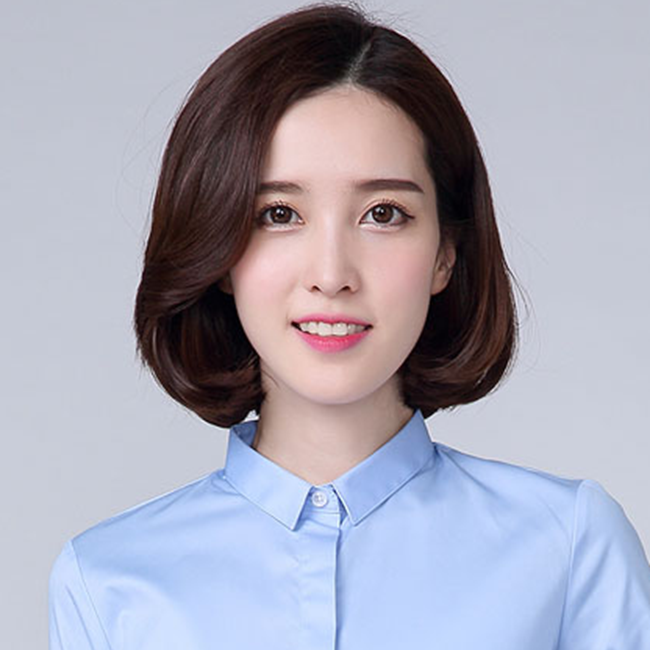 求职意向从事职业：教师	期望月薪：7k-9k教育背景武汉思宇大学	2013.09-2017.06	师范教育（本科）                                   已取得教师从业资格证书自我评价本人好学上进，诚信、敬业、责任心强，有强烈的团体精神，对工作认真积极，严谨负责。本人性格内外结合,适应能力强，为人诚实，有良好的人际交往能力，具备相关的专业知识和认真。细心、耐心的工作态度及良好的职业道德。相信团体精神的我对工作认真负责，总希望能把事情做得更好!实习经历公司名称： 武汉思宇希望小学	职位名称： 教师	在职时间：  2019.01-至今工作描述： 1、主要负责小学四年级语文课程的教学：备课，上课，评比，作业，考试等一系列教学工作，接手后短短的第一学期下来，学生成绩平均分提高12分，同比邻班超出5分；2、担任副班主任：对学生的安全、健康、心理、生活上的保护和照顾；3、后期兼任本班英语课程教学以及副科（自然、社会、地理学）等的讲解；4、学校组织的文体活动，对学生指导和训练，比如：六一活动演出、诗歌朗诵比赛、元旦联欢会、期刊板报、春游等等；5、跟学生家长的沟通和协调工作，寒、暑假的家访和下乡考察工作。校园经历1.所学课程：在校期间顺利完成师范主要课程，积累了较多理论基础。涉及：教育学教程、心理学教程、教师口语、书法、小学语文教材教法、小学数学教材教法、小学科学教材教法、语文、数学、英语、物理、化学、生物、思想政治、历史、地理、体育、音乐、美术、技术（信息技术【计算机应用基础】、通用技术、劳动技术）、电教基础等等，民族师范学校还有民族语文等。2 实习经历： 大课所带二年级至六年级阶段学生，一对一会有针对性初中阶段学生；因工作比较繁忙，担任小学英语组长的同时，在一对一管理；教务管理，托管辅导和做好本职工作之间需要协调好工作时间，分配好工作；对学生较有耐心和负责，除课上完成任务外课下会有微信和QQ等辅助工作；对家长热情，真诚沟通和交流学生的学习情况，能做到及时反馈，缴费及时，催费按时，得到很多家长的一致认可；在两年多的工作期间所以从交流沟通还是为人处事都学到了很多。 